Тема 4.1. Приготовление, подготовка к реализации горячих блюд и гарниров из овощей и грибовЛабораторная работа №   Приготовление картофеля отварного. Приготовление моркови припущенной.ПК 2.1.ПК 2.5 У 1 – У 7; З 1 – З 5 Цель работы: выработать  практические навыки по обработке и нарезке  и приготовлению простых блюд из овощей, использованию инструментов, посуды, оборудования. Оборудование: рабочие  столы, холодильные шкафы, плиты индукционные.Инвентарь, инструменты, посуда: кастрюли, ножи поварские и доски разделочные с маркировкой «ОС» (овощи сырые) или доски пластиковые зеленого цвета Сырье: клубнеплоды (картофель), морковь (корнеплоды), соль сливочное масло, зелень.Оснащение: Сборник рецептур блюд и кулинарных изделий, Мн., 2010г.,  Е.И. Соколова «Приготовление блюд из овощей и грибов». Учебник в электронном варианте, 2017,  рекомендовано ФГАУ «ФИРО»; Н.А. Анфимова «Анфимова». Учебник  в электронном варианте, 2017,  рекомендовано ФГАУ «ФИРО»Порядок  работыПодготовка рабочего местаПодготовка и очистка овощей (сортировка, мытье, очистка, доочистка, промывка)Рассчитать нормы закладки сырья (картофеля) на 20 порций для приготовления блюда картофель отварной с учетом сезонности и норм выхода (октябрь)Сварить картофельПровести бракераж готового блюдаСоставить  отчетУбрать рабочее местоКраткие теоретические материалы по теме занятия	Для улучшения вкусовых качеств и пищевой ценности приготовленных блюд тепловую обработку овощей проводить с учетом основных правил варки (закладывать овощи в горячую воду, варить на медленном огне, солить после закипания) Приготовление картофеля отварного1. Механическая обработка картофеля.2 Отмеривание воды из рассчета 0,6- на 3 Доведение воды до кипения.4 Добавление соли из рассчета  на . воды.5 Погружение картофеля в кипящую подсоленную воду.6 Варка при тихом кипении и закрытой крышке7 Готовность определить проколом и по цвету.8 Слить отвар9 Подсушить на бортике плиты при закрытой крышке 2-3 мин.10 ОтпускКартофель отварной Рецептура № 297                                                                           Сборник рецептур 2011 г.Картофель отварной. Очищенные клубни картофеля одинакового мелкого размера (крупный картофель разрезают на части) кладут в посуду слоем не более 50 см, чтобы при варке сохранилась форма, заливают горячей водой так, чтобы она покрывала картофель на 1 –1,5 см, кладут соль, посуду закрывают крышкой, доводят до кипения и варят при слабом кипении до готовности. Затем отвар сливают, а картофель подсушивают, для этого посуду накрывают крышкой и ставят на 2–3 мин на менее горячий участок плиты.Некоторые сорта картофеля сильно развариваются, пропитываются водой, в результате чего ухудшается вкус готового блюда. Поэтому при варке такого картофеля воду сливают через 15 мин после закипания, закрывают картофель крышкой и доводят до готовности без воды – паром, образующимся в котле. Таким же способом варят картофель, обточенный бочоночками.Варят картофель небольшими порциями, так как при продолжительном хранении ухудшается его вкус, снижается пищевая ценность, изменяется цвет. Отварной картофель используют как самостоятельное блюдо и гарнир.При отпуске отварной картофель кладут в баранчик, тарелку или порционную сковороду, поливают сливочным маслом, сметаной или подают их отдельно, посыпают измельченной зеленью. Можно подавать картофель с соусами: красным с луком, корнишонами, томатным, сметанным, сметанным с луком, грибным.Требования к качеству картофеля отварного:внешний вид: овощи хорошо очищены, набор компонентов и их соотношения соблюдены;цвет: светло-желтый;вкус: характерный для данного вида блюд;запах: свойственный отварному картофелю;консистенция: мягкая, плотная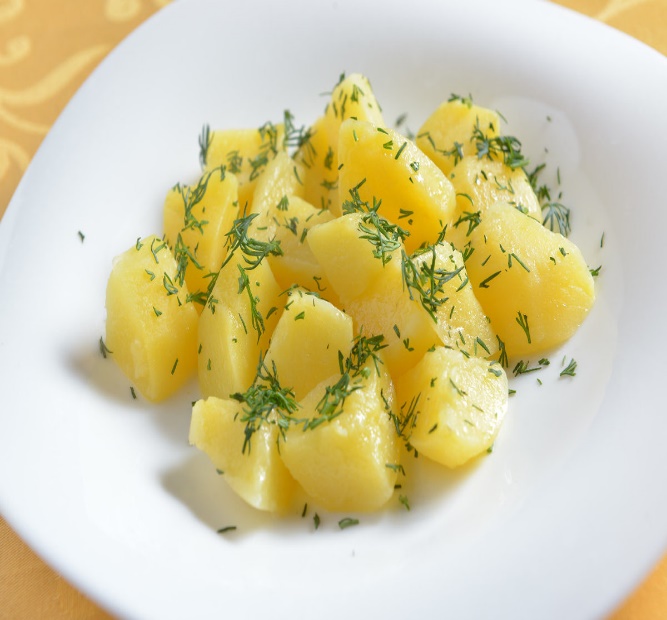 Рис. Картофель отварнойМорковь  припущенная Рецептура № 310                                                                     Сборник рецептур 2011 г.Морковь припущенная. Морковь нарезают средними кубиками, дольками или брусочками, кладут в посуду, наливают немного бульона или воды (0,2–0,3 л на 1 кг овощей), добавляют сливочное масло или маргарин, доводят до кипения, кладут соль, закрывают крышкой и припускают до готовности.При отпуске припущенную морковь кладут в баранчик или порционную сковороду, сверху – кусочек сливочного масла.При приготовлении моркови с соусом припущенную морковь заправляют молочным соусом средней густоты, кладут сахар и прогревают. Можно отпустить с гренками из пшеничного хлеба.Требования к качеству моркови припущенной:внешний вид: овощи хорошо очищены, форма нарезки сохраненацвет: светло-желтый;вкус: слегка соленый, характерный для данного вида блюд;запах: свойственный припущенной моркови;консистенция: мягкая, плотная. 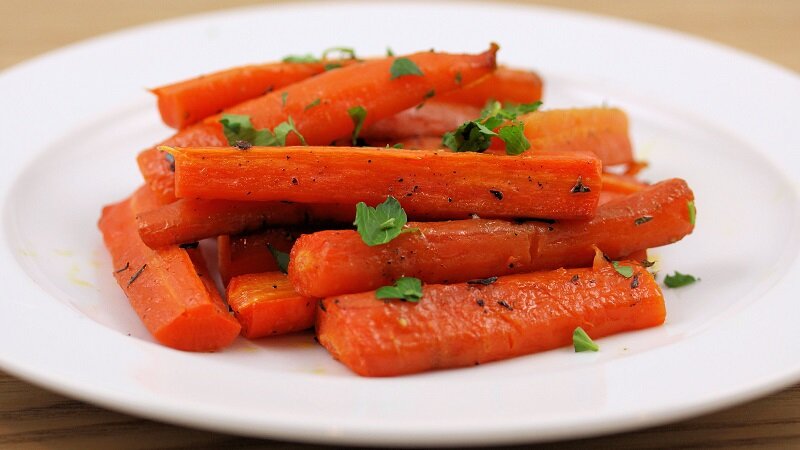 Рис .морковь припущеннаяБлюда и гарниры из овощей нельзя долго хранить в горячем состоянии, так как ухудшаются их внешний вид и вкус, снижается пищевая ценность (разрушается витамин С).Отчет по лабораторной работе  № Осваиваемая профессиональная компетенция: ПК 2.1. ПК 2.5 Название лабораторной работы_____________________________________Цель работы____________________________________________________ Краткое содержание работы:1.________________________________________________________2._______________________________________________________3._________________________________________________________  Ответьте на контрольные вопросы и задания.Контрольные вопросы и задания1.Какое количество картофеля потребуется для приготовления 20 порций картофеля отварного сваренного в марте месяце. Воспользуйтесь выпиской из Сборника рецептур. И формулой.Нетто = Брутто х (100%  - % отходов) / 100Брутто на одну порцию 275 грамм осенью. 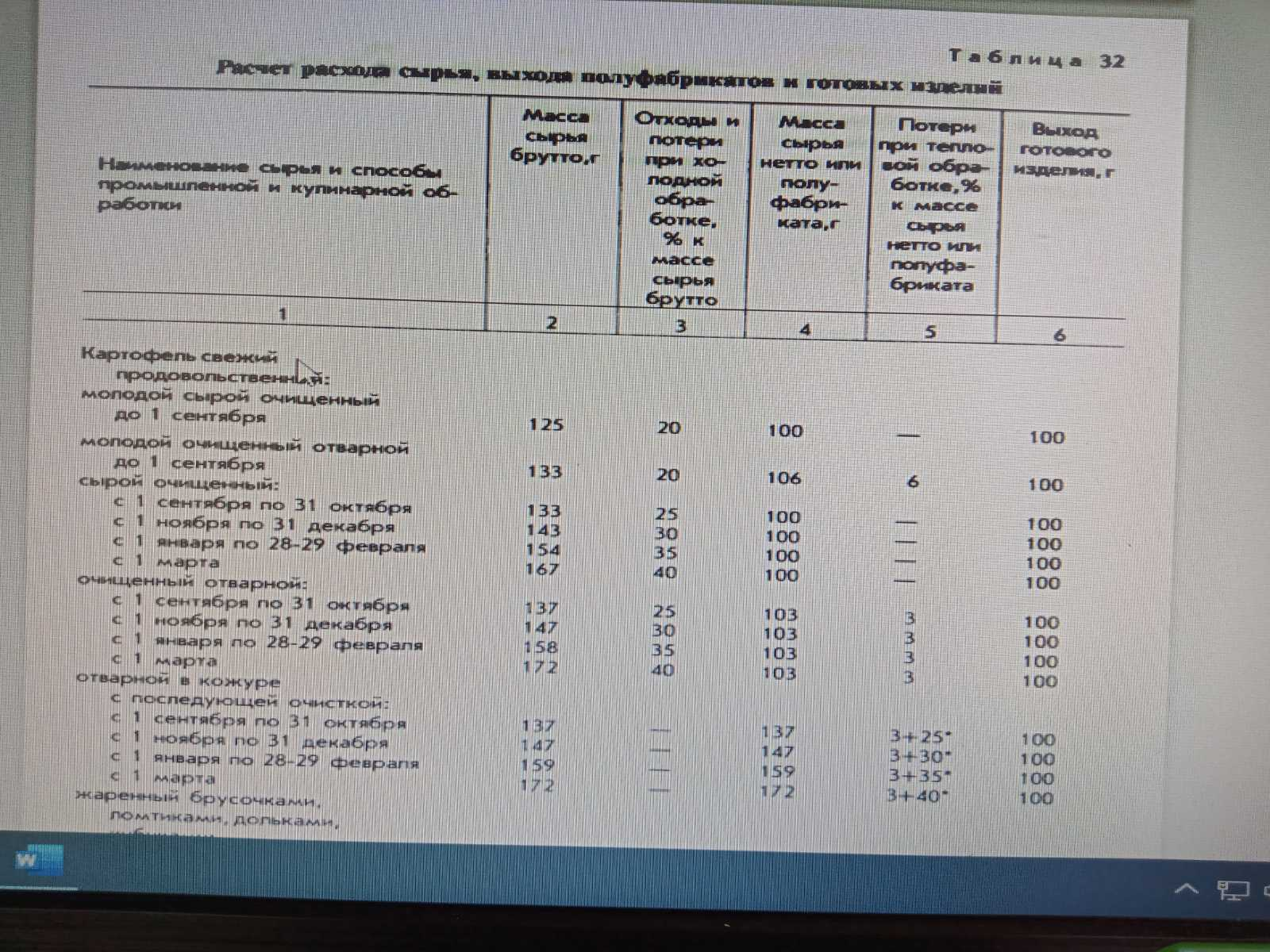 Выписка из Сборника рецептур2.Определите время варки  картофеля, время припускания моркови. 3. Опишите варианты подачи картофеля отварного и моркови припущенной (используемая посуда, соусы, температура подачи).Вывод: Наименование продуктаБрутто, гНетто, г1. Картофель2752062. Вода-144Выход-200Наименование продуктаБрутто, гНетто, гМорковь 204163Маргарин столовый 55Масса готовых овощей150Маргарин столовый или масло сливочное, или  соус151550Выход с жиром              с соусом-165200